«ЧЕЛОВЕЧЕК НА СТЕНЕ»Виртуальная экскурсия 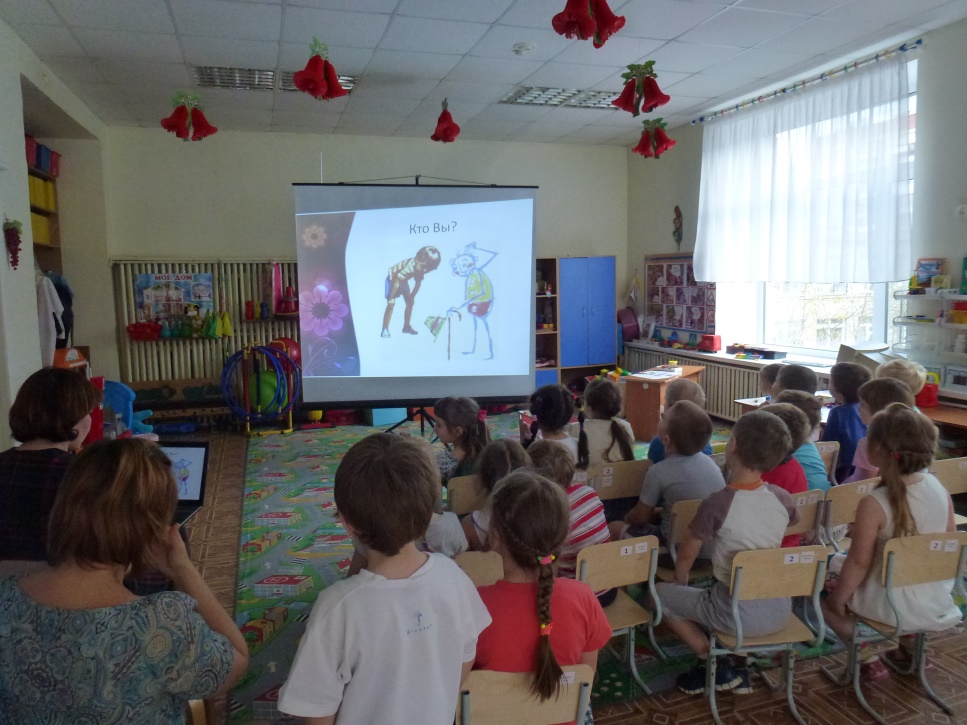 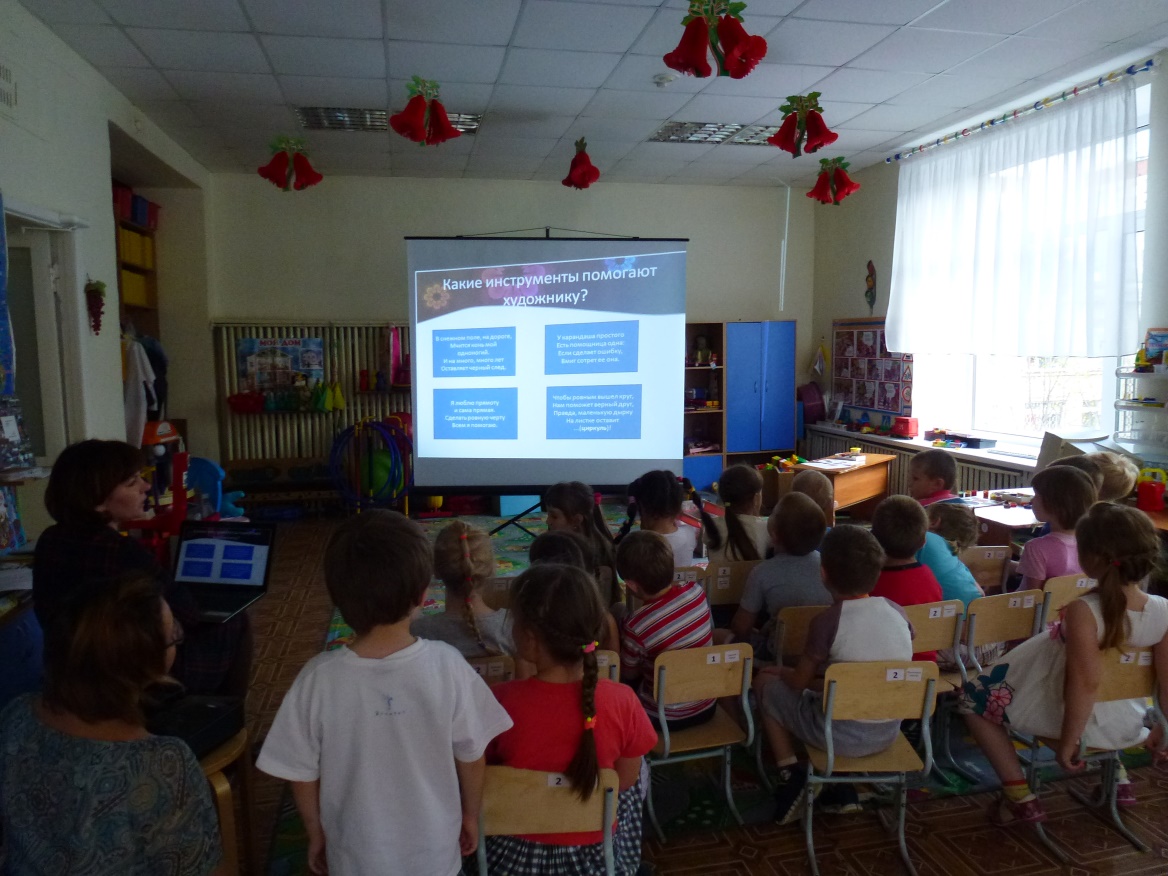 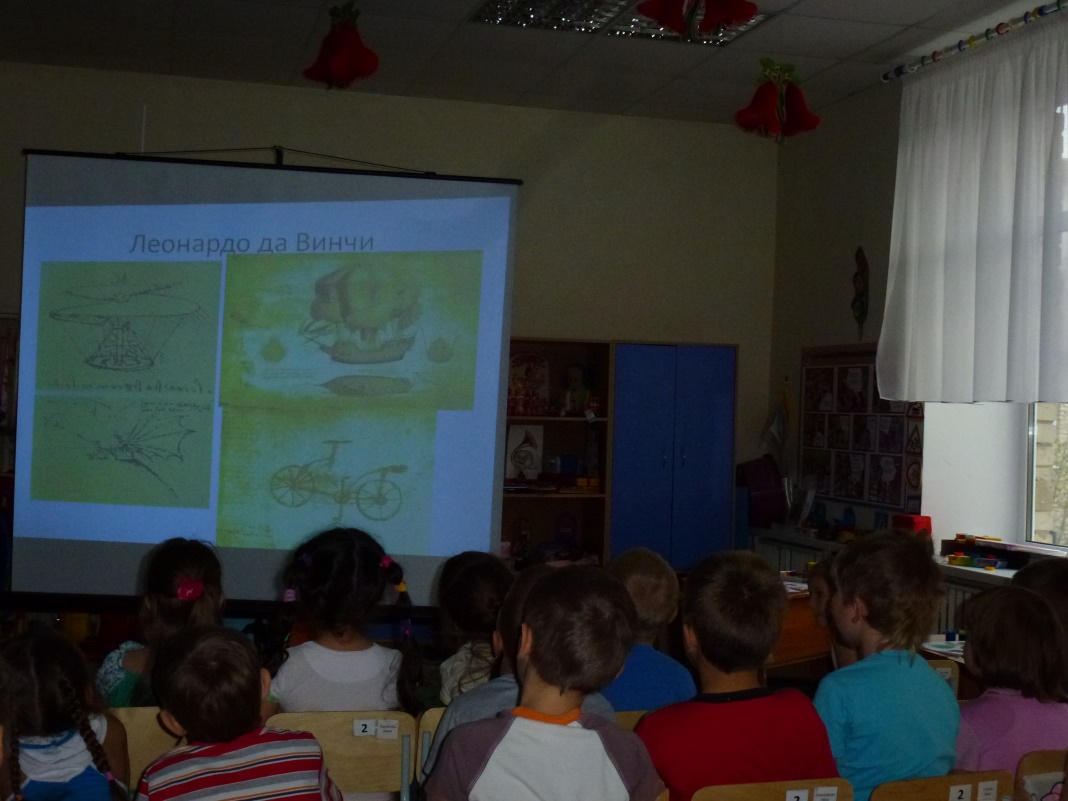 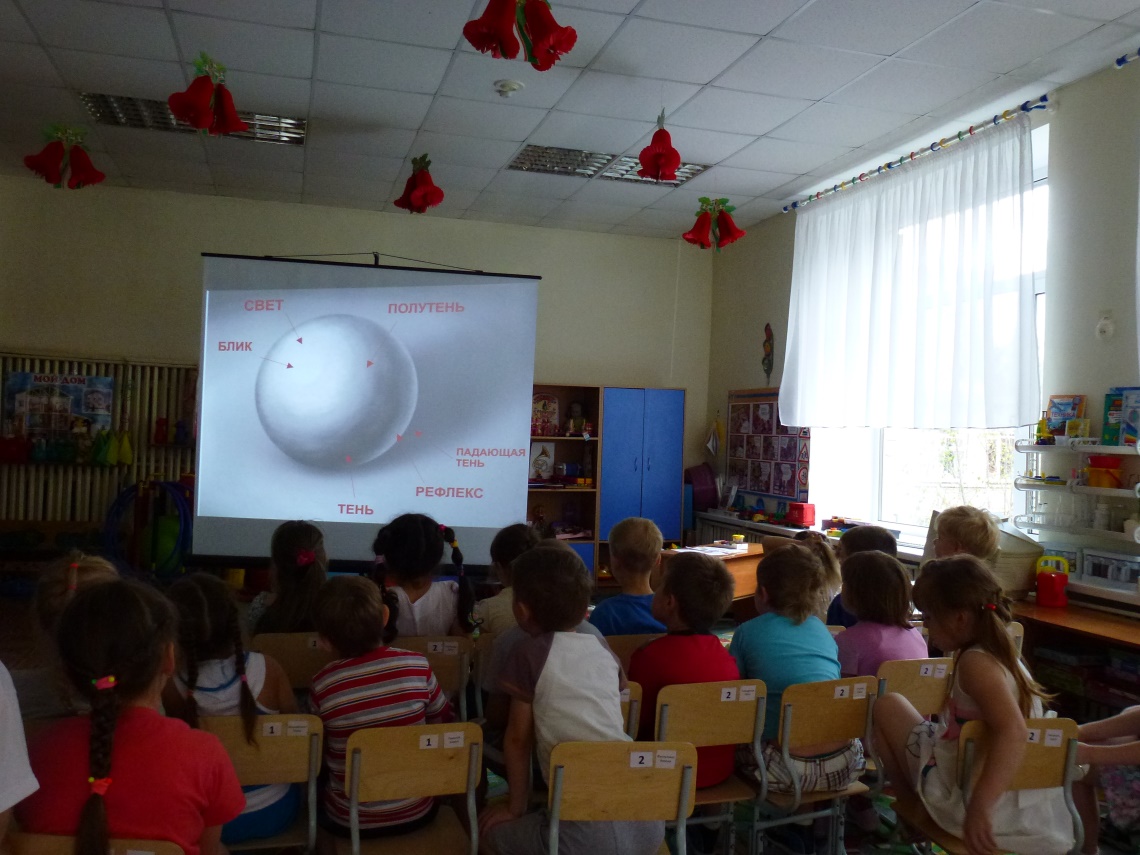 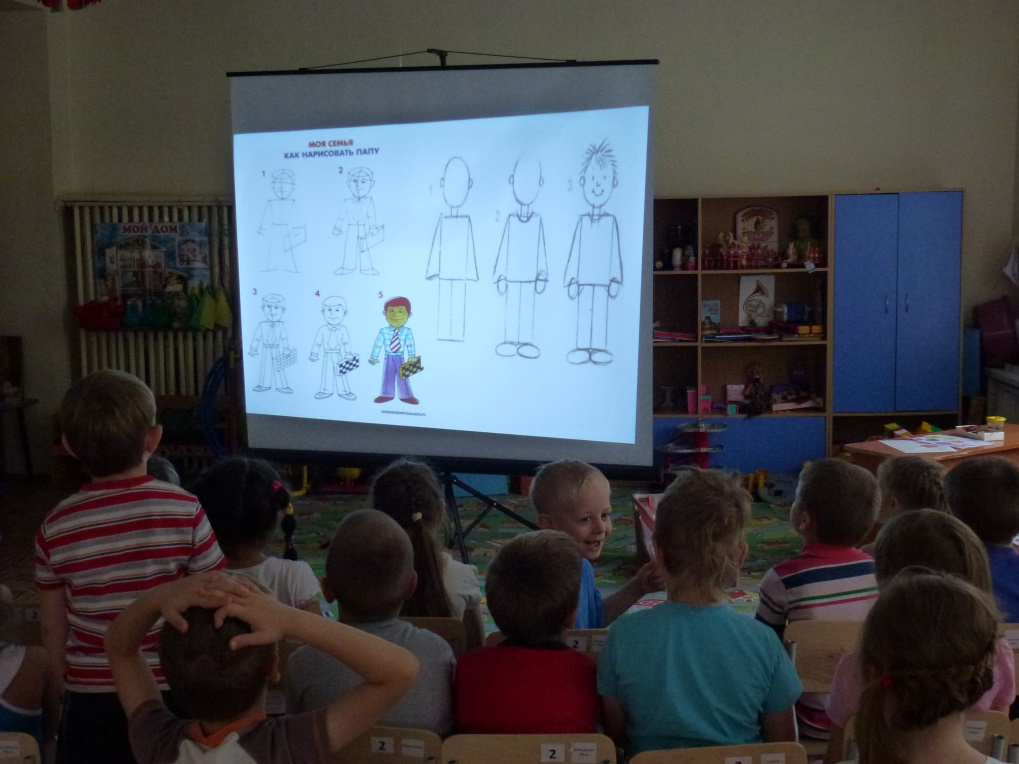 НОД «Художественно-эстетическое развитие»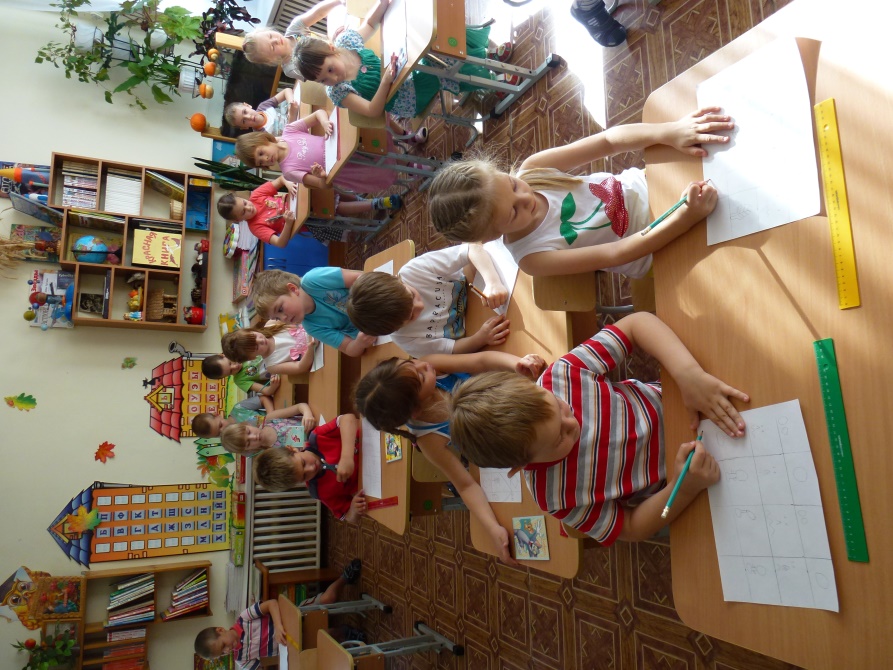 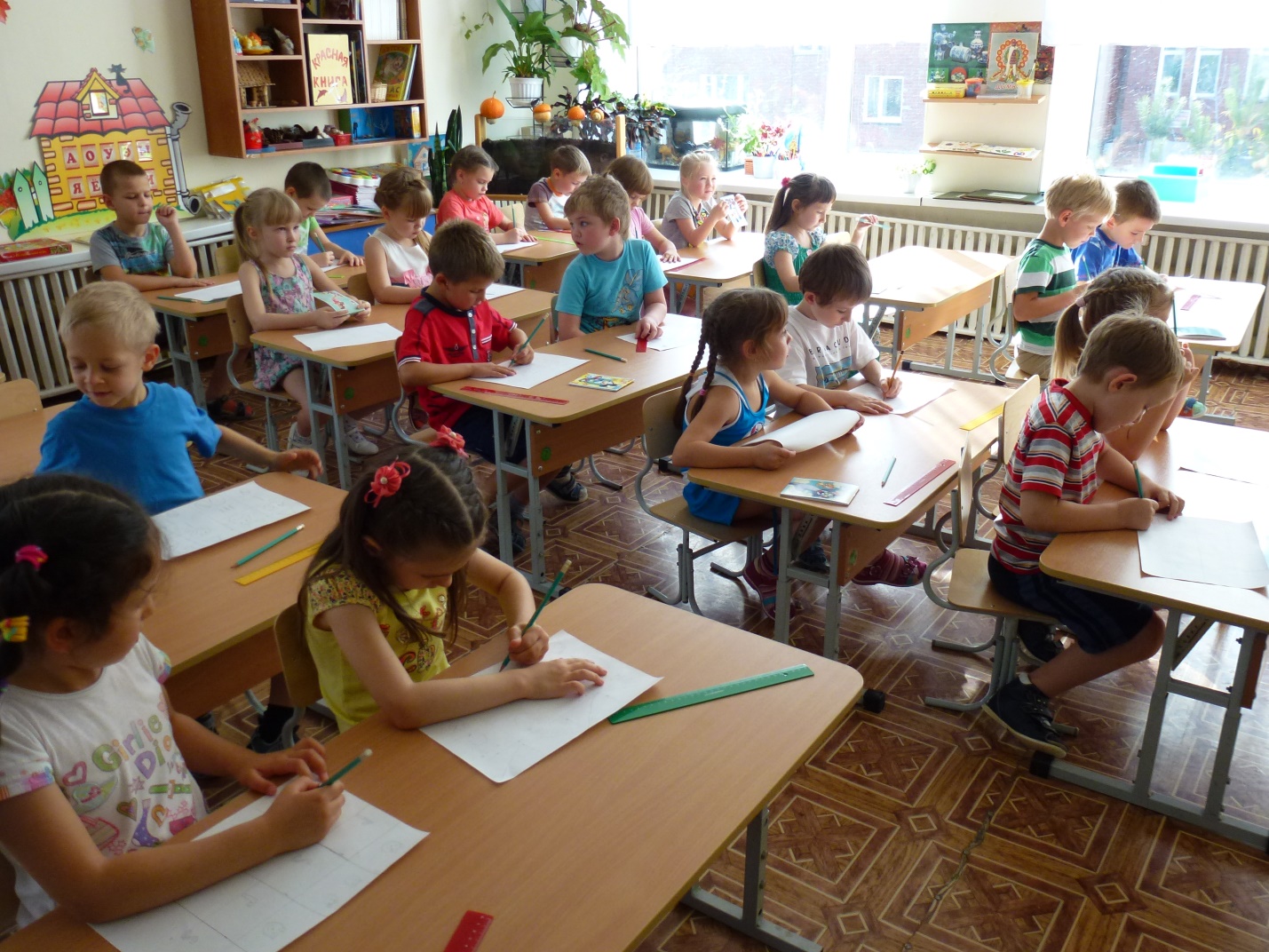 